Команда ЮПИД "Помощники движения»Эмблема: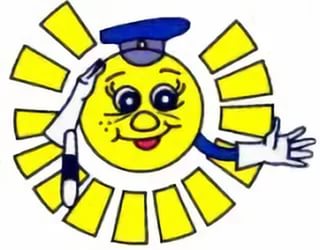 Наш девиз:Все знать должны без исключения,Правила Дорожного движения!Наша речевка:Дорога не тропинка, дорога не канава.Посмотри налево, а потом направо!